Scoil Bhríde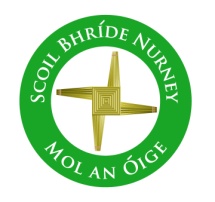 Nurney, Co. KildareTelephone: (045) 526767www.nurneyns.com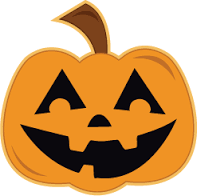 sbnurney@gmail.com  20th October 2021Dear Parents/Guardians  Nut Allergies and Halloween celebrationsJust a gentle reminder that we have pupils in our school with a nut allergy. For that reason, our entire school is a nut free zone (and that includes all forms of chocolate spread). Thank you for your continued vigilance in this matter especially in the run up to Halloween!Halloween Fancy DressChildren may wear their Halloween costumes to school on Friday October 22nd. School opening and closing times will be as normal on Friday October 22nd. Please do not allow your child dress up as killer clowns or bring replica guns to school. Thank you.COVID-19 School information and risk assessment updateThe school’s COVID-19 Risk Assessment is being constantly updated in light of rapidly growing community transmission nationwide, in our county and locality and is available to view on the school website under the COVID-19 tab. For all the information you need on COVID-19 and schools please go to the following link on our school website, which is updated weekly  https://www.nurneyns.com/covid-19Dancing classesSkerries Irish Figure Dancing class will resume on Friday 5th November in Nurney hall.  If anyone wishes to join or rejoin, they would appreciate if you could contact Skerries facebook page or skerriesifdc@gmail.com to confirm desire to attend please.  Christmas Shoe Box AppealThis will be going ahead again this year. If you wish to take part, please drop your boxes into the school office by 3pm on the deadline date of Wednesday 3rd November. Thank you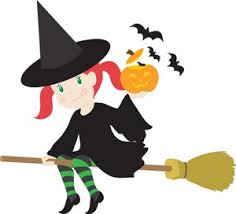 Wednesday Note and school information also availableon www.nurneyns.comThank you for your co-operation with the above.______________________________Vinny Thorpe – Principal (Doctoral student) M.Ed (SL), MA.Comp.Mus, H.Dip.Prim.Ed, H.Dip.Mus.Tech, P.Grad.Dip.Ed.St(SEN), B.Mus.Ed(H.Dip.Ed), Dip.Mus.Ed, T.Dip.ICTScoil BhrídeNurney, Co. KildareTelephone: (045) 526767www.nurneyns.comsbnurney@gmail.com  20th October 2021Dear Parents/GuardiansNut Allergies and Halloween celebrationsJust a gentle reminder that we have pupils in our school with a nut allergy. For that reason, our entire school is a nut free zone (and that includes all forms of chocolate spread). Thank you for your continued vigilance in this matter especially in the run up to Halloween!Halloween Fancy DressChildren may wear their Halloween costumes to school on Friday October 22nd. School opening and closing times will be as normal on Friday October 22nd. Please do not allow your child dress up as killer clowns or bring replica guns to school. Thank you.COVID-19 School information and risk assessment updateThe school’s COVID-19 Risk Assessment is being constantly updated in light of rapidly growing community transmission nationwide, in our county and locality and is available to view on the school website under the COVID-19 tab. For all the information you need on COVID-19 and schools please go to the following link on our school website, which is updated weekly  https://www.nurneyns.com/covid-19Dancing classesSkerries Irish Figure Dancing class will resume on Friday 5th November in Nurney hall.  If anyone wishes to join or rejoin, they would appreciate if you could contact Skerries facebook page or skerriesifdc@gmail.com to confirm desire to attend please.  Christmas Shoe Box AppealThis will be going ahead again this year. If you wish to take part, please drop your boxes into the school office by 3pm on the deadline date of Wednesday 3rd November. Thank youWednesday Note and school information also availableon www.nurneyns.comThank you for your co-operation with the above.______________________________Vinny Thorpe – Principal (Doctoral student) M.Ed (SL), MA.Comp.Mus, H.Dip.Prim.Ed, H.Dip.Mus.Tech, P.Grad.Dip.Ed.St(SEN), B.Mus.Ed(H.Dip.Ed), Dip.Mus.Ed, T.Dip.ICT